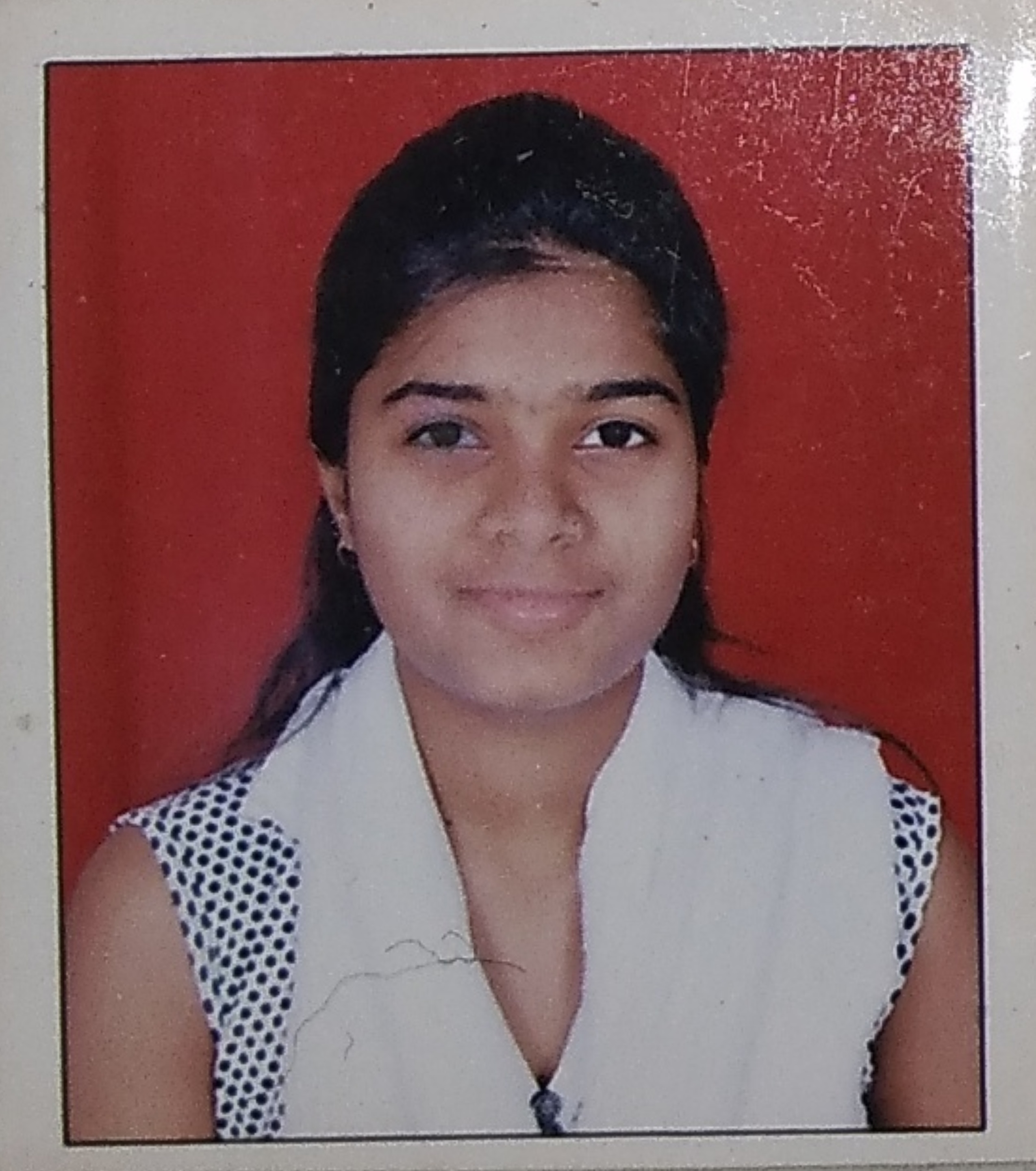 FacultyProfileName-Ms. Pagare Neha Vilas Department: Pharmaceutical Chemistry Qualification- B. Pharm (2020, Pune University)-second Class.M.Pharm - Pharmaceutical Chemistry(2022, Pune University)-First Class with DistinctionExperience- Total= 1 yearsAcademic- 1)Lecturer, Assistant Professor- PRES,s College of Pharmacy (D.& B Pharm), Chincholi, Sinnar,Nashik since  22.08.2022 to till dateResearch Publications-00Presentations- 00Seminar/Workshops organized- 00Conference/Seminar/Workshops attended- National-04, International- 03Industry Visits- 04Professional memberships- NILRegistered Pharmacist-276915 Maharashtra State Pharmacy Council